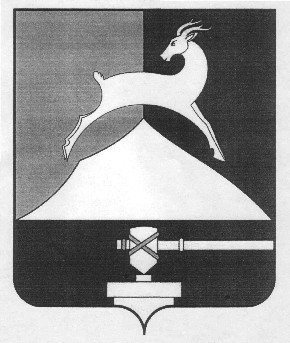 Администрация Усть-Катавского городского округаЧелябинской областиПОСТАНОВЛЕНИЕОт 20.11.2020г.						                                      № 1543О внесении изменений в постановлениеадминистрации Усть-Катавскогогородского округа от 25.10.2019г. № 1599«Об утверждении реестрамуниципальных маршрутов» В соответствии с вступлением в силу Федерального закона от 13.07.2015г. № 220-ФЗ «Об организации регулярных перевозок пассажиров и багажа автомобильным транспортом и городским наземным электрическим транспортом в Российской Федерации», Уставом Усть-Катавского городского округа,администрация Усть-Катавского городского округа ПОСТАНОВЛЯЕТ:     1. Внести изменения в постановление администрации Усть-Катавского городского   округа   от   28.1.2019г.  № 1599 «Об   утверждении   реестрамуниципальных    маршрутов», прилагаемый реестр муниципальных маршрутов изложить в новой редакции.     2.Общему отделу администрации Усть-Катавского городского округа (Толоконникова О.Л.) разместить на информационном стенде и сайте администрации Усть-Катавского городского округа (www.ukgo.su) данное постановление.     3.Организацию выполнения настоящего постановления возложить на заместителя главы Усть-Катавского городского округа – начальника Управления имущественных и земельных отношений Гриновского Я.В.     4.Контроль за исполнением настоящего постановления оставляю за собой.Глава Усть-Катавского                                                                   С.Д. Семковгородского округа     Приложение к постановлению администрации Усть-Катавского городского округаот  25.10.2019 г.   №   1599в редакции постановления администрацииУсть-Катавского городского округа от 20.11.2020г. № 1543РЕЕСТР  МУНИЦИПАЛЬНЫХ МАРШРУТОВРег.№Марш.Пор.№Марш.Наименование маршрутаНаименование промежуточных остановокНаименование улицПрот-стьМарш.Порядок посадки и высадки пассажировВид регулярныхперевозокВиды ТС и  классы ТС и максимальное количество ТС, Экологические хар-ки ТСПланируемое расписаниеНачало работыокончание,интервалДата начала осущес-иемаршрутаНаименование, место нахожденияюр.лица, ИП12345678910111211Паранино - МКР9,5В установленных остановочных пунктахПо не- регулированным тарифамавтобусмалый-средний класс2Второй-четвертый классс 6.30до 22.3030 минут 21.12.2004г.ИП Лукина Е.А., г.Усть-Катав, МКР-2, 32-3611Паранино - МКРПаранино Ул.Паранино0В установленных остановочных пунктахПо не- регулированным тарифамавтобусмалый-средний класс2Второй-четвертый классс 6.30до 22.3030 минут 21.12.2004г.ИП Лукина Е.А., г.Усть-Катав, МКР-2, 32-3611Паранино - МКРМаг.ЕленаУл.Лесная0,5В установленных остановочных пунктахПо не- регулированным тарифамавтобусмалый-средний класс2Второй-четвертый классс 6.30до 22.3030 минут 21.12.2004г.ИП Лукина Е.А., г.Усть-Катав, МКР-2, 32-3611Паранино - МКРМечеть Ул.Лесная1,3В установленных остановочных пунктахПо не- регулированным тарифамавтобусмалый-средний класс2Второй-четвертый классс 6.30до 22.3030 минут 21.12.2004г.ИП Лукина Е.А., г.Усть-Катав, МКР-2, 32-3611Паранино - МКРЛесхозУл.Крупской2,1В установленных остановочных пунктахПо не- регулированным тарифамавтобусмалый-средний класс2Второй-четвертый классс 6.30до 22.3030 минут 21.12.2004г.ИП Лукина Е.А., г.Усть-Катав, МКР-2, 32-3611Паранино - МКР4-ый Катавский4-ый Катавский переулок3,1В установленных остановочных пунктахПо не- регулированным тарифамавтобусмалый-средний класс2Второй-четвертый классс 6.30до 22.3030 минут 21.12.2004г.ИП Лукина Е.А., г.Усть-Катав, МКР-2, 32-3611Паранино - МКРЦентр            Ул.Ленина4,4В установленных остановочных пунктахПо не- регулированным тарифамавтобусмалый-средний класс2Второй-четвертый классс 6.30до 22.3030 минут 21.12.2004г.ИП Лукина Е.А., г.Усть-Катав, МКР-2, 32-3611Паранино - МКРТД АндреевскийУл.Правдиных5,2В установленных остановочных пунктахПо не- регулированным тарифамавтобусмалый-средний класс2Второй-четвертый классс 6.30до 22.3030 минут 21.12.2004г.ИП Лукина Е.А., г.Усть-Катав, МКР-2, 32-3611Паранино - МКР          Маг.№4Ул.Революционная5,8В установленных остановочных пунктахПо не- регулированным тарифамавтобусмалый-средний класс2Второй-четвертый классс 6.30до 22.3030 минут 21.12.2004г.ИП Лукина Е.А., г.Усть-Катав, МКР-2, 32-3611Паранино - МКРЛарекУл.Орловская6,8В установленных остановочных пунктахПо не- регулированным тарифамавтобусмалый-средний класс2Второй-четвертый классс 6.30до 22.3030 минут 21.12.2004г.ИП Лукина Е.А., г.Усть-Катав, МКР-2, 32-3611Паранино - МКРСпорт.комплексУл.Северная7,5В установленных остановочных пунктахПо не- регулированным тарифамавтобусмалый-средний класс2Второй-четвертый классс 6.30до 22.3030 минут 21.12.2004г.ИП Лукина Е.А., г.Усть-Катав, МКР-2, 32-3611Паранино - МКРМаг. МонеткаУл.Северная7,9В установленных остановочных пунктахПо не- регулированным тарифамавтобусмалый-средний класс2Второй-четвертый классс 6.30до 22.3030 минут 21.12.2004г.ИП Лукина Е.А., г.Усть-Катав, МКР-2, 32-3611Паранино - МКРМаг. ВосходУл.Северная8,1В установленных остановочных пунктахПо не- регулированным тарифамавтобусмалый-средний класс2Второй-четвертый классс 6.30до 22.3030 минут 21.12.2004г.ИП Лукина Е.А., г.Усть-Катав, МКР-2, 32-3611Паранино - МКРСбербанк  Большое кольцо Мкр-28,7В установленных остановочных пунктахПо не- регулированным тарифамавтобусмалый-средний класс2Второй-четвертый классс 6.30до 22.3030 минут 21.12.2004г.ИП Лукина Е.А., г.Усть-Катав, МКР-2, 32-3611Паранино - МКР               Лицей Мкр-29,5В установленных остановочных пунктахПо не- регулированным тарифамавтобусмалый-средний класс2Второй-четвертый классс 6.30до 22.3030 минут 21.12.2004г.ИП Лукина Е.А., г.Усть-Катав, МКР-2, 32-3622Шубино – МКР9,3В установленных остановочных пунктахПо не- регулированным тарифамавтобусмалый-средний класс2Второй-четвертый классс 6.20до 20.2535 минут21.12.2004г.ИП Лукина Е.А., г.Усть-Катав, МКР-2, 32-3622Шубино – МКРШубино Ул.Ломоносова0В установленных остановочных пунктахПо не- регулированным тарифамавтобусмалый-средний класс2Второй-четвертый классс 6.20до 20.2535 минут21.12.2004г.ИП Лукина Е.А., г.Усть-Катав, МКР-2, 32-3622Шубино – МКРШкола Ул.Ломоносова0,4В установленных остановочных пунктахПо не- регулированным тарифамавтобусмалый-средний класс2Второй-четвертый классс 6.20до 20.2535 минут21.12.2004г.ИП Лукина Е.А., г.Усть-Катав, МКР-2, 32-3622Шубино – МКРМагазин Ул.Ломоносова1,2В установленных остановочных пунктахПо не- регулированным тарифамавтобусмалый-средний класс2Второй-четвертый классс 6.20до 20.2535 минут21.12.2004г.ИП Лукина Е.А., г.Усть-Катав, МКР-2, 32-3622Шубино – МКРМедведь Ул.Гуляева1,9В установленных остановочных пунктахПо не- регулированным тарифамавтобусмалый-средний класс2Второй-четвертый классс 6.20до 20.2535 минут21.12.2004г.ИП Лукина Е.А., г.Усть-Катав, МКР-2, 32-3622Шубино – МКРВокзал Ул.Чапаева2,9В установленных остановочных пунктахПо не- регулированным тарифамавтобусмалый-средний класс2Второй-четвертый классс 6.20до 20.2535 минут21.12.2004г.ИП Лукина Е.А., г.Усть-Катав, МКР-2, 32-3622Шубино – МКРЦентрУл.Ленина4,2В установленных остановочных пунктахПо не- регулированным тарифамавтобусмалый-средний класс2Второй-четвертый классс 6.20до 20.2535 минут21.12.2004г.ИП Лукина Е.А., г.Усть-Катав, МКР-2, 32-3622Шубино – МКРТД АндреевскийУл.Правдиных5,0В установленных остановочных пунктахПо не- регулированным тарифамавтобусмалый-средний класс2Второй-четвертый классс 6.20до 20.2535 минут21.12.2004г.ИП Лукина Е.А., г.Усть-Катав, МКР-2, 32-3622Шубино – МКР        Маг.№4Ул.Революционная5,6В установленных остановочных пунктахПо не- регулированным тарифамавтобусмалый-средний класс2Второй-четвертый классс 6.20до 20.2535 минут21.12.2004г.ИП Лукина Е.А., г.Усть-Катав, МКР-2, 32-3622Шубино – МКРЛарекУл.Орловская6,6В установленных остановочных пунктахПо не- регулированным тарифамавтобусмалый-средний класс2Второй-четвертый классс 6.20до 20.2535 минут21.12.2004г.ИП Лукина Е.А., г.Усть-Катав, МКР-2, 32-3622Шубино – МКРСпорт.комплексУл.Северная7,3В установленных остановочных пунктахПо не- регулированным тарифамавтобусмалый-средний класс2Второй-четвертый классс 6.20до 20.2535 минут21.12.2004г.ИП Лукина Е.А., г.Усть-Катав, МКР-2, 32-3622Шубино – МКРМаг. МонеткаУл.Северная7,7В установленных остановочных пунктахПо не- регулированным тарифамавтобусмалый-средний класс2Второй-четвертый классс 6.20до 20.2535 минут21.12.2004г.ИП Лукина Е.А., г.Усть-Катав, МКР-2, 32-3622Шубино – МКРМаг. ВосходУл.Северная7,9В установленных остановочных пунктахПо не- регулированным тарифамавтобусмалый-средний класс2Второй-четвертый классс 6.20до 20.2535 минут21.12.2004г.ИП Лукина Е.А., г.Усть-Катав, МКР-2, 32-3622Шубино – МКРСбербанк  Большое кольцо Мкр-28,5В установленных остановочных пунктахПо не- регулированным тарифамавтобусмалый-средний класс2Второй-четвертый классс 6.20до 20.2535 минут21.12.2004г.ИП Лукина Е.А., г.Усть-Катав, МКР-2, 32-3622Шубино – МКР         Лицей Мкр-29,3В установленных остановочных пунктахПо не- регулированным тарифамавтобусмалый-средний класс2Второй-четвертый классс 6.20до 20.2535 минут21.12.2004г.ИП Лукина Е.А., г.Усть-Катав, МКР-2, 32-3633пос.Первомайский – МКРс 1 мая по 15 октября до кол.сада №2 (сезонный)11,7В установленных остановочных пунктахПо не- регулированным тарифамавтобусмалый-средний класс2Второй-четвертый классс 7.20до 22.0030 минут21.12.2004г. ИП Трякшина Е.Г., г.Усть-Катав. МКР-5. д.2233пос.Первомайский – МКРс 1 мая по 15 октября до кол.сада №2 (сезонный)СтадионУл.Первомайская0В установленных остановочных пунктахПо не- регулированным тарифамавтобусмалый-средний класс2Второй-четвертый классс 7.20до 22.0030 минут21.12.2004г. ИП Трякшина Е.Г., г.Усть-Катав. МКР-5. д.2233пос.Первомайский – МКРс 1 мая по 15 октября до кол.сада №2 (сезонный)Киоск Ул.Репина0,6В установленных остановочных пунктахПо не- регулированным тарифамавтобусмалый-средний класс2Второй-четвертый классс 7.20до 22.0030 минут21.12.2004г. ИП Трякшина Е.Г., г.Усть-Катав. МКР-5. д.2233пос.Первомайский – МКРс 1 мая по 15 октября до кол.сада №2 (сезонный)8-е МартаУл. 8-е Марта2,5В установленных остановочных пунктахПо не- регулированным тарифамавтобусмалый-средний класс2Второй-четвертый классс 7.20до 22.0030 минут21.12.2004г. ИП Трякшина Е.Г., г.Усть-Катав. МКР-5. д.2233пос.Первомайский – МКРс 1 мая по 15 октября до кол.сада №2 (сезонный)Магазин Ул.Ломоносова3,6В установленных остановочных пунктахПо не- регулированным тарифамавтобусмалый-средний класс2Второй-четвертый классс 7.20до 22.0030 минут21.12.2004г. ИП Трякшина Е.Г., г.Усть-Катав. МКР-5. д.2233пос.Первомайский – МКРс 1 мая по 15 октября до кол.сада №2 (сезонный)МедведьУл.Гуляева4,3В установленных остановочных пунктахПо не- регулированным тарифамавтобусмалый-средний класс2Второй-четвертый классс 7.20до 22.0030 минут21.12.2004г. ИП Трякшина Е.Г., г.Усть-Катав. МКР-5. д.2233пос.Первомайский – МКРс 1 мая по 15 октября до кол.сада №2 (сезонный)Переход Ул.Чапаева5,3В установленных остановочных пунктахПо не- регулированным тарифамавтобусмалый-средний класс2Второй-четвертый классс 7.20до 22.0030 минут21.12.2004г. ИП Трякшина Е.Г., г.Усть-Катав. МКР-5. д.2233пос.Первомайский – МКРс 1 мая по 15 октября до кол.сада №2 (сезонный)ЦентрУл.Ленина6,6В установленных остановочных пунктахПо не- регулированным тарифамавтобусмалый-средний класс2Второй-четвертый классс 7.20до 22.0030 минут21.12.2004г. ИП Трякшина Е.Г., г.Усть-Катав. МКР-5. д.2233пос.Первомайский – МКРс 1 мая по 15 октября до кол.сада №2 (сезонный)ТД АндреевскийУл.Правдиных7,4В установленных остановочных пунктахПо не- регулированным тарифамавтобусмалый-средний класс2Второй-четвертый классс 7.20до 22.0030 минут21.12.2004г. ИП Трякшина Е.Г., г.Усть-Катав. МКР-5. д.2233пос.Первомайский – МКРс 1 мая по 15 октября до кол.сада №2 (сезонный)         Маг.№4Ул.Революционная8,0В установленных остановочных пунктахПо не- регулированным тарифамавтобусмалый-средний класс2Второй-четвертый классс 7.20до 22.0030 минут21.12.2004г. ИП Трякшина Е.Г., г.Усть-Катав. МКР-5. д.2233пос.Первомайский – МКРс 1 мая по 15 октября до кол.сада №2 (сезонный)ЛарекУл.Орловская9,0В установленных остановочных пунктахПо не- регулированным тарифамавтобусмалый-средний класс2Второй-четвертый классс 7.20до 22.0030 минут21.12.2004г. ИП Трякшина Е.Г., г.Усть-Катав. МКР-5. д.2233пос.Первомайский – МКРс 1 мая по 15 октября до кол.сада №2 (сезонный)Спорт.комплексУл.Северная9,7В установленных остановочных пунктахПо не- регулированным тарифамавтобусмалый-средний класс2Второй-четвертый классс 7.20до 22.0030 минут21.12.2004г. ИП Трякшина Е.Г., г.Усть-Катав. МКР-5. д.2233пос.Первомайский – МКРс 1 мая по 15 октября до кол.сада №2 (сезонный)Маг. МонеткаУл.Северная10,1В установленных остановочных пунктахПо не- регулированным тарифамавтобусмалый-средний класс2Второй-четвертый классс 7.20до 22.0030 минут21.12.2004г. ИП Трякшина Е.Г., г.Усть-Катав. МКР-5. д.2233пос.Первомайский – МКРс 1 мая по 15 октября до кол.сада №2 (сезонный)Маг. ВосходУл.Северная10,3В установленных остановочных пунктахПо не- регулированным тарифамавтобусмалый-средний класс2Второй-четвертый классс 7.20до 22.0030 минут21.12.2004г. ИП Трякшина Е.Г., г.Усть-Катав. МКР-5. д.2233пос.Первомайский – МКРс 1 мая по 15 октября до кол.сада №2 (сезонный)Сбербанк  Большое кольцо Мкр-210,9В установленных остановочных пунктахПо не- регулированным тарифамавтобусмалый-средний класс2Второй-четвертый классс 7.20до 22.0030 минут21.12.2004г. ИП Трякшина Е.Г., г.Усть-Катав. МКР-5. д.2233пос.Первомайский – МКРс 1 мая по 15 октября до кол.сада №2 (сезонный)           Лицей Мкр-211,7В установленных остановочных пунктахПо не- регулированным тарифамавтобусмалый-средний класс2Второй-четвертый классс 7.20до 22.0030 минут21.12.2004г. ИП Трякшина Е.Г., г.Усть-Катав. МКР-5. д.2245Горбольница- МКР7,5В установленных остановочных пунктахПо не- регулированным тарифамавтобус особо малый-средний класс1Второй-четвертый классс 7.20до 22.0055 минут22.11.2005гИП Трякшина Е.Г., г.Усть-Катав. МКР-5. д.2245Горбольница- МКРГорбольница Ул.Первомайская0В установленных остановочных пунктахПо не- регулированным тарифамавтобус особо малый-средний класс1Второй-четвертый классс 7.20до 22.0055 минут22.11.2005гИП Трякшина Е.Г., г.Усть-Катав. МКР-5. д.2245Горбольница- МКРФранцузский мостУл.Заводская0,6В установленных остановочных пунктахПо не- регулированным тарифамавтобус особо малый-средний класс1Второй-четвертый классс 7.20до 22.0055 минут22.11.2005гИП Трякшина Е.Г., г.Усть-Катав. МКР-5. д.2245Горбольница- МКРЦентр Ул.Ленина2,4В установленных остановочных пунктахПо не- регулированным тарифамавтобус особо малый-средний класс1Второй-четвертый классс 7.20до 22.0055 минут22.11.2005гИП Трякшина Е.Г., г.Усть-Катав. МКР-5. д.2245Горбольница- МКРТД АндреевскийУл.Правдиных3,2В установленных остановочных пунктахПо не- регулированным тарифамавтобус особо малый-средний класс1Второй-четвертый классс 7.20до 22.0055 минут22.11.2005гИП Трякшина Е.Г., г.Усть-Катав. МКР-5. д.2245Горбольница- МКРМаг..№ 4Ул.Революционная3,8В установленных остановочных пунктахПо не- регулированным тарифамавтобус особо малый-средний класс1Второй-четвертый классс 7.20до 22.0055 минут22.11.2005гИП Трякшина Е.Г., г.Усть-Катав. МКР-5. д.2245Горбольница- МКРЛарек Ул.Орловская4,8В установленных остановочных пунктахПо не- регулированным тарифамавтобус особо малый-средний класс1Второй-четвертый классс 7.20до 22.0055 минут22.11.2005гИП Трякшина Е.Г., г.Усть-Катав. МКР-5. д.2245Горбольница- МКРСпорт.комплексУл.Северная5,5В установленных остановочных пунктахПо не- регулированным тарифамавтобус особо малый-средний класс1Второй-четвертый классс 7.20до 22.0055 минут22.11.2005гИП Трякшина Е.Г., г.Усть-Катав. МКР-5. д.2245Горбольница- МКРМаг.МонеткаУл.Северная5,9В установленных остановочных пунктахПо не- регулированным тарифамавтобус особо малый-средний класс1Второй-четвертый классс 7.20до 22.0055 минут22.11.2005гИП Трякшина Е.Г., г.Усть-Катав. МКР-5. д.2245Горбольница- МКРМаг.Восход        Ул.Северная6,1В установленных остановочных пунктахПо не- регулированным тарифамавтобус особо малый-средний класс1Второй-четвертый классс 7.20до 22.0055 минут22.11.2005гИП Трякшина Е.Г., г.Усть-Катав. МКР-5. д.2245Горбольница- МКР     Сбербанк Большое кольцо МКР6,7В установленных остановочных пунктахПо не- регулированным тарифамавтобус особо малый-средний класс1Второй-четвертый классс 7.20до 22.0055 минут22.11.2005гИП Трякшина Е.Г., г.Усть-Катав. МКР-5. д.2245Горбольница- МКРЛицейМКР-27,5В установленных остановочных пунктахПо не- регулированным тарифамавтобус особо малый-средний класс1Второй-четвертый классс 7.20до 22.0055 минут22.11.2005гИП Трякшина Е.Г., г.Усть-Катав. МКР-5. д.2256Центр-пос.Малый Бердяш МКР – АТК «Горный»9,9В установленных остановочных пунктахПо не- регулированным тарифамавтобусмалый-средний класс1Второй-четвертый классс 7.00до 19.0020 минут20.01.2006г.ИП Комлев С.А г.Усть-Катав, МКР-1, д.5А,  кв.856Центр-пос.Малый Бердяш МКР – АТК «Горный»ЦентрТД АндреевскийМаг.№4ЛарекСпорт.комплексМаг. МонеткаМаг. ВосходСбербанк           Лицей Спорт комплексСУМалый БердяшАТК «Горный»Ул.ЛенинаУл.ПравдиныхУл.РеволюционнаяУл.ОрловскаяУл.СевернаяУл.СевернаяУл.СевернаяБольшое кольцо Мкр-2Мкр-2Ул.СевернаяУл.АвтодорожнаяУл.ЦентральнаяТрасса М500,81,42,43,13,53,74,35,15,66,79,912,5В установленных остановочных пунктахПо не- регулированным тарифамавтобусмалый-средний класс1Второй-четвертый классс 7.00до 19.0020 минут20.01.2006г.ИП Комлев С.А г.Усть-Катав, МКР-1, д.5А,  кв.869Шанхай-Вокзал - МКР     Шанхай  0В установленных остановочных пунктахПо не- регулированным тарифамавтобусмалый-среднийкласс1Второй-четвертый класс6.45  7.15  7.50  09.30  20.00Шанхай 7.0014.006.25  7.00  7.30  9.10  19.4502.03.2005гИП Карпова М.А. г.Усть-Катав, ул.Вострецова, д.7А69Шанхай-Вокзал - МКРВокзал Ул.Кирова2,4В установленных остановочных пунктахПо не- регулированным тарифамавтобусмалый-среднийкласс1Второй-четвертый класс6.45  7.15  7.50  09.30  20.00Шанхай 7.0014.006.25  7.00  7.30  9.10  19.4502.03.2005гИП Карпова М.А. г.Усть-Катав, ул.Вострецова, д.7А69Шанхай-Вокзал - МКРПереход Ул.Чапаева1,0В установленных остановочных пунктахПо не- регулированным тарифамавтобусмалый-среднийкласс1Второй-четвертый класс6.45  7.15  7.50  09.30  20.00Шанхай 7.0014.006.25  7.00  7.30  9.10  19.4502.03.2005гИП Карпова М.А. г.Усть-Катав, ул.Вострецова, д.7А69Шанхай-Вокзал - МКРЦентрУл.Ленина2,3В установленных остановочных пунктахПо не- регулированным тарифамавтобусмалый-среднийкласс1Второй-четвертый класс6.45  7.15  7.50  09.30  20.00Шанхай 7.0014.006.25  7.00  7.30  9.10  19.4502.03.2005гИП Карпова М.А. г.Усть-Катав, ул.Вострецова, д.7А69Шанхай-Вокзал - МКРТД АндреевскийУл.Правдиных3,1В установленных остановочных пунктахПо не- регулированным тарифамавтобусмалый-среднийкласс1Второй-четвертый класс6.45  7.15  7.50  09.30  20.00Шанхай 7.0014.006.25  7.00  7.30  9.10  19.4502.03.2005гИП Карпова М.А. г.Усть-Катав, ул.Вострецова, д.7А69Шанхай-Вокзал - МКР        Маг.№4Ул.Революционная3,7В установленных остановочных пунктахПо не- регулированным тарифамавтобусмалый-среднийкласс1Второй-четвертый класс6.45  7.15  7.50  09.30  20.00Шанхай 7.0014.006.25  7.00  7.30  9.10  19.4502.03.2005гИП Карпова М.А. г.Усть-Катав, ул.Вострецова, д.7А69Шанхай-Вокзал - МКРЛарекУл.Орловская4,7В установленных остановочных пунктахПо не- регулированным тарифамавтобусмалый-среднийкласс1Второй-четвертый класс6.45  7.15  7.50  09.30  20.00Шанхай 7.0014.006.25  7.00  7.30  9.10  19.4502.03.2005гИП Карпова М.А. г.Усть-Катав, ул.Вострецова, д.7А69Шанхай-Вокзал - МКРСпорт.комплексУл.Северная5,4В установленных остановочных пунктахПо не- регулированным тарифамавтобусмалый-среднийкласс1Второй-четвертый класс6.45  7.15  7.50  09.30  20.00Шанхай 7.0014.006.25  7.00  7.30  9.10  19.4502.03.2005гИП Карпова М.А. г.Усть-Катав, ул.Вострецова, д.7А69Шанхай-Вокзал - МКРМаг. МонеткаУл.Северная5,8В установленных остановочных пунктахПо не- регулированным тарифамавтобусмалый-среднийкласс1Второй-четвертый класс6.45  7.15  7.50  09.30  20.00Шанхай 7.0014.006.25  7.00  7.30  9.10  19.4502.03.2005гИП Карпова М.А. г.Усть-Катав, ул.Вострецова, д.7А69Шанхай-Вокзал - МКРМаг. ВосходУл.Северная6,0В установленных остановочных пунктахПо не- регулированным тарифамавтобусмалый-среднийкласс1Второй-четвертый класс6.45  7.15  7.50  09.30  20.00Шанхай 7.0014.006.25  7.00  7.30  9.10  19.4502.03.2005гИП Карпова М.А. г.Усть-Катав, ул.Вострецова, д.7А69Шанхай-Вокзал - МКРСбербанк   Большое кольцо Мкр-26,6В установленных остановочных пунктахПо не- регулированным тарифамавтобусмалый-среднийкласс1Второй-четвертый класс6.45  7.15  7.50  09.30  20.00Шанхай 7.0014.006.25  7.00  7.30  9.10  19.4502.03.2005гИП Карпова М.А. г.Усть-Катав, ул.Вострецова, д.7А69Шанхай-Вокзал - МКР         Лицей Мкр-29,8В установленных остановочных пунктахПо не- регулированным тарифамавтобусмалый-среднийкласс1Второй-четвертый класс6.45  7.15  7.50  09.30  20.00Шанхай 7.0014.006.25  7.00  7.30  9.10  19.4502.03.2005гИП Карпова М.А. г.Усть-Катав, ул.Вострецова, д.7А710Центр – МКР 5,1В установленных остановочных пунктахПо не- регулированным тарифамавтобусмалый-среднийкласс7.00 до 21.006 минут-ИП Лукина Е.А., г.Усть-Катав, МКР-2, 32-36710Центр – МКР ЦентрУл.Ленина0В установленных остановочных пунктахПо не- регулированным тарифамавтобусмалый-среднийкласс7.00 до 21.006 минут-ИП Лукина Е.А., г.Усть-Катав, МКР-2, 32-36710Центр – МКР ТД АндреевскийУл.Правдиных0,8В установленных остановочных пунктахПо не- регулированным тарифамавтобусмалый-среднийкласс7.00 до 21.006 минут-ИП Лукина Е.А., г.Усть-Катав, МКР-2, 32-36710Центр – МКР        Маг.№4Ул.Революционная1,4В установленных остановочных пунктахПо не- регулированным тарифамавтобусмалый-среднийкласс7.00 до 21.006 минут-ИП Лукина Е.А., г.Усть-Катав, МКР-2, 32-36710Центр – МКР ЛарекУл.Орловская2,4В установленных остановочных пунктахПо не- регулированным тарифамавтобусмалый-среднийкласс7.00 до 21.006 минут-ИП Лукина Е.А., г.Усть-Катав, МКР-2, 32-36710Центр – МКР Спорт.комплексУл.Северная3,1В установленных остановочных пунктахПо не- регулированным тарифамавтобусмалый-среднийкласс7.00 до 21.006 минут-ИП Трякшина Е.Г., г.Усть-Катав. МКР-5. д.22710Центр – МКР    Маг. МонеткаУл.Северная3,5В установленных остановочных пунктахПо не- регулированным тарифамавтобусмалый-среднийкласс7.00 до 21.006 минут-ИП Трякшина Е.Г., г.Усть-Катав. МКР-5. д.22710Центр – МКР Маг. ВосходУл.Северная3,7В установленных остановочных пунктахПо не- регулированным тарифамавтобусмалый-среднийкласс7.00 до 21.006 минут-ИП Комлев С.А г.Усть-Катав, МКР-1, д.5А,  кв.8710Центр – МКР СбербанкБольшое кольцо Мкр-24,3В установленных остановочных пунктахПо не- регулированным тарифамавтобусмалый-среднийкласс7.00 до 21.006 минут-ИП Комлев С.А г.Усть-Катав, МКР-1, д.5А,  кв.8710Центр – МКР          Лицей Мкр-25,1В установленных остановочных пунктахПо не- регулированным тарифамавтобусмалый-среднийкласс7.00 до 21.006 минут-ИП Карпова М.А. г.Усть-Катав, ул.Вострецова, д.7А710Центр – МКР          Лицей Мкр-25,1В установленных остановочных пунктахПо не- регулированным тарифам4Второй-четвертый класс811Усть-Катав-р.Минка-с.Минка-с.Тюбеляс42,6В установленных остановочных пунктахПо не- регулированным тарифамавтобус малый-среднийкласс1Второй-четвертый класс7.30   14.008.20  14.4515.45 пн.8.05  14.30  15.30 пн15.00 пн22.11.2005г.ИП Карпова М.А. г.Усть-Катав, ул.Вострецова, д.7А811Усть-Катав-р.Минка-с.Минка-с.ТюбелясЛицей Мкр-20В установленных остановочных пунктахПо не- регулированным тарифамавтобус малый-среднийкласс1Второй-четвертый класс7.30   14.008.20  14.4515.45 пн.8.05  14.30  15.30 пн15.00 пн22.11.2005г.ИП Карпова М.А. г.Усть-Катав, ул.Вострецова, д.7А811Усть-Катав-р.Минка-с.Минка-с.ТюбелясЦентр Ул.Ленина3,6В установленных остановочных пунктахПо не- регулированным тарифамавтобус малый-среднийкласс1Второй-четвертый класс7.30   14.008.20  14.4515.45 пн.8.05  14.30  15.30 пн15.00 пн22.11.2005г.ИП Карпова М.А. г.Усть-Катав, ул.Вострецова, д.7А811Усть-Катав-р.Минка-с.Минка-с.ТюбелясМаг. СинтезУл.Ломоносова6,6В установленных остановочных пунктахПо не- регулированным тарифамавтобус малый-среднийкласс1Второй-четвертый класс7.30   14.008.20  14.4515.45 пн.8.05  14.30  15.30 пн15.00 пн22.11.2005г.ИП Карпова М.А. г.Усть-Катав, ул.Вострецова, д.7А811Усть-Катав-р.Минка-с.Минка-с.Тюбеляср-д МинкаДор. «р-д.Минка-12,6В установленных остановочных пунктахПо не- регулированным тарифамавтобус малый-среднийкласс1Второй-четвертый класс7.30   14.008.20  14.4515.45 пн.8.05  14.30  15.30 пн15.00 пн22.11.2005г.ИП Карпова М.А. г.Усть-Катав, ул.Вострецова, д.7А811Усть-Катав-р.Минка-с.Минка-с.ТюбелясКрасная горкас.Минка»15,6В установленных остановочных пунктахПо не- регулированным тарифамавтобус малый-среднийкласс1Второй-четвертый класс7.30   14.008.20  14.4515.45 пн.8.05  14.30  15.30 пн15.00 пн22.11.2005г.ИП Карпова М.А. г.Усть-Катав, ул.Вострецова, д.7А811Усть-Катав-р.Минка-с.Минка-с.Тюбелясс.Минка-1Дор. «с.Минка-с.Тюбеляс»-20,6В установленных остановочных пунктахПо не- регулированным тарифамавтобус малый-среднийкласс1Второй-четвертый класс7.30   14.008.20  14.4515.45 пн.8.05  14.30  15.30 пн15.00 пн22.11.2005г.ИП Карпова М.А. г.Усть-Катав, ул.Вострецова, д.7А811Усть-Катав-р.Минка-с.Минка-с.Тюбелясс.Минка-2с.ТюбелясДор. «с.Минка-с.Тюбеляс»-21,6В установленных остановочных пунктахПо не- регулированным тарифамавтобус малый-среднийкласс1Второй-четвертый класс7.30   14.008.20  14.4515.45 пн.8.05  14.30  15.30 пн15.00 пн22.11.2005г.ИП Карпова М.А. г.Усть-Катав, ул.Вострецова, д.7А811Усть-Катав-р.Минка-с.Минка-с.Тюбелясс.Минка-2с.ТюбелясДор. «с.Минка-с.Тюбеляс»-42,6В установленных остановочных пунктахПо не- регулированным тарифамавтобус малый-среднийкласс1Второй-четвертый класс7.30   14.008.20  14.4515.45 пн.8.05  14.30  15.30 пн15.00 пн22.11.2005г.ИП Карпова М.А. г.Усть-Катав, ул.Вострецова, д.7А912Поликлиника – МКР 5,5В установленных остановочных пунктахПо не- регулированным тарифамавтобусмалый-средний класс1Второй-четвертый классс 8.30до 15.3030 минут03.08.2005гИП Комлев С.А г.Усть-Катав, МКР-1, д.5А,  кв.8912Поликлиника – МКР Поликлиника Ул.40 лет Октября0В установленных остановочных пунктахПо не- регулированным тарифамавтобусмалый-средний класс1Второй-четвертый классс 8.30до 15.3030 минут03.08.2005гИП Комлев С.А г.Усть-Катав, МКР-1, д.5А,  кв.8912Поликлиника – МКР ЦентрУл.Ленина0,4В установленных остановочных пунктахПо не- регулированным тарифамавтобусмалый-средний класс1Второй-четвертый классс 8.30до 15.3030 минут03.08.2005гИП Комлев С.А г.Усть-Катав, МКР-1, д.5А,  кв.8912Поликлиника – МКР ТД АндреевскийУл.Правдиных1,2В установленных остановочных пунктахПо не- регулированным тарифамавтобусмалый-средний класс1Второй-четвертый классс 8.30до 15.3030 минут03.08.2005гИП Комлев С.А г.Усть-Катав, МКР-1, д.5А,  кв.8912Поликлиника – МКР         Маг.№4Ул.Революционная1,8В установленных остановочных пунктахПо не- регулированным тарифамавтобусмалый-средний класс1Второй-четвертый классс 8.30до 15.3030 минут03.08.2005гИП Комлев С.А г.Усть-Катав, МКР-1, д.5А,  кв.8912Поликлиника – МКР ЛарекУл.Орловская2,8В установленных остановочных пунктахПо не- регулированным тарифамавтобусмалый-средний класс1Второй-четвертый классс 8.30до 15.3030 минут03.08.2005гИП Комлев С.А г.Усть-Катав, МКР-1, д.5А,  кв.8912Поликлиника – МКР Спорт.комплексУл.Северная3,5В установленных остановочных пунктахПо не- регулированным тарифамавтобусмалый-средний класс1Второй-четвертый классс 8.30до 15.3030 минут03.08.2005гИП Комлев С.А г.Усть-Катав, МКР-1, д.5А,  кв.8912Поликлиника – МКР    Маг. МонеткаУл.Северная3,9В установленных остановочных пунктахПо не- регулированным тарифамавтобусмалый-средний класс1Второй-четвертый классс 8.30до 15.3030 минут03.08.2005гИП Комлев С.А г.Усть-Катав, МКР-1, д.5А,  кв.8912Поликлиника – МКР Маг. ВосходУл.Северная4,1В установленных остановочных пунктахПо не- регулированным тарифамавтобусмалый-средний класс1Второй-четвертый классс 8.30до 15.3030 минут03.08.2005гИП Комлев С.А г.Усть-Катав, МКР-1, д.5А,  кв.8912Поликлиника – МКР Сбербанк  Большое кольцо Мкр-24,7В установленных остановочных пунктахПо не- регулированным тарифамавтобусмалый-средний класс1Второй-четвертый классс 8.30до 15.3030 минут03.08.2005гИП Комлев С.А г.Усть-Катав, МКР-1, д.5А,  кв.8912Поликлиника – МКР         Лицей МКР – 2 5,5В установленных остановочных пунктахПо не- регулированным тарифамавтобусмалый-средний класс1Второй-четвертый классс 8.30до 15.3030 минут03.08.2005гИП Комлев С.А г.Усть-Катав, МКР-1, д.5А,  кв.81013Центр-МКР-2-МКР- 5,6Центр – АТК «Горный»7,8В установленных остановочных пунктахПо не- регулированным тарифамАвтобус особо малый-среднийкласс1Второй-четвертый классс 6.50до 18.10 30 минут02.11.2006гИП Соловьев ИФ.г.Усть-Катав, МКР-1, д.5, кв.211013Центр-МКР-2-МКР- 5,6Центр – АТК «Горный»ЦентрУл.Ленина0В установленных остановочных пунктахПо не- регулированным тарифамАвтобус особо малый-среднийкласс1Второй-четвертый классс 6.50до 18.10 30 минут02.11.2006гИП Соловьев ИФ.г.Усть-Катав, МКР-1, д.5, кв.211013Центр-МКР-2-МКР- 5,6Центр – АТК «Горный»ТД АндреевскийУл.Правдиных0,8В установленных остановочных пунктахПо не- регулированным тарифамАвтобус особо малый-среднийкласс1Второй-четвертый классс 6.50до 18.10 30 минут02.11.2006гИП Соловьев ИФ.г.Усть-Катав, МКР-1, д.5, кв.211013Центр-МКР-2-МКР- 5,6Центр – АТК «Горный»        Маг.№4Ул.Революционная1,4В установленных остановочных пунктахПо не- регулированным тарифамАвтобус особо малый-среднийкласс1Второй-четвертый классс 6.50до 18.10 30 минут02.11.2006гИП Соловьев ИФ.г.Усть-Катав, МКР-1, д.5, кв.211013Центр-МКР-2-МКР- 5,6Центр – АТК «Горный»ЛарекУл.Орловская2,4В установленных остановочных пунктахПо не- регулированным тарифамАвтобус особо малый-среднийкласс1Второй-четвертый классс 6.50до 18.10 30 минут02.11.2006гИП Соловьев ИФ.г.Усть-Катав, МКР-1, д.5, кв.211013Центр-МКР-2-МКР- 5,6Центр – АТК «Горный»Спорт.комплексУл.Северная3,1В установленных остановочных пунктахПо не- регулированным тарифамАвтобус особо малый-среднийкласс1Второй-четвертый классс 6.50до 18.10 30 минут02.11.2006гИП Соловьев ИФ.г.Усть-Катав, МКР-1, д.5, кв.211013Центр-МКР-2-МКР- 5,6Центр – АТК «Горный»Маг. МонеткаУл.Северная3,5В установленных остановочных пунктахПо не- регулированным тарифамАвтобус особо малый-среднийкласс1Второй-четвертый классс 6.50до 18.10 30 минут02.11.2006гИП Соловьев ИФ.г.Усть-Катав, МКР-1, д.5, кв.211013Центр-МКР-2-МКР- 5,6Центр – АТК «Горный»Маг. ВосходУл.Северная3,7В установленных остановочных пунктахПо не- регулированным тарифамАвтобус особо малый-среднийкласс1Второй-четвертый классс 6.50до 18.10 30 минут02.11.2006гИП Соловьев ИФ.г.Усть-Катав, МКР-1, д.5, кв.211013Центр-МКР-2-МКР- 5,6Центр – АТК «Горный»Сбербанк  Большое кольцо Мкр-24,3В установленных остановочных пунктахПо не- регулированным тарифамАвтобус особо малый-среднийкласс1Второй-четвертый классс 6.50до 18.10 30 минут02.11.2006гИП Соловьев ИФ.г.Усть-Катав, МКР-1, д.5, кв.211013Центр-МКР-2-МКР- 5,6Центр – АТК «Горный»         Лицей Мкр-25,1В установленных остановочных пунктахПо не- регулированным тарифамАвтобус особо малый-среднийкласс1Второй-четвертый классс 6.50до 18.10 30 минут02.11.2006гИП Соловьев ИФ.г.Усть-Катав, МКР-1, д.5, кв.211013Центр-МКР-2-МКР- 5,6Центр – АТК «Горный»Спорт комплексУл.Северная5,6В установленных остановочных пунктахПо не- регулированным тарифамАвтобус особо малый-среднийкласс1Второй-четвертый классс 6.50до 18.10 30 минут02.11.2006гИП Соловьев ИФ.г.Усть-Катав, МКР-1, д.5, кв.211013Центр-МКР-2-МКР- 5,6Центр – АТК «Горный»           СУУл.Автодорожная6,7В установленных остановочных пунктахПо не- регулированным тарифамАвтобус особо малый-среднийкласс1Второй-четвертый классс 6.50до 18.10 30 минут02.11.2006гИП Соловьев ИФ.г.Усть-Катав, МКР-1, д.5, кв.211013Центр-МКР-2-МКР- 5,6Центр – АТК «Горный»МКР – 5 Ул.Автодорожная7,2В установленных остановочных пунктахПо не- регулированным тарифамАвтобус особо малый-среднийкласс1Второй-четвертый классс 6.50до 18.10 30 минут02.11.2006гИП Соловьев ИФ.г.Усть-Катав, МКР-1, д.5, кв.211013Центр-МКР-2-МКР- 5,6Центр – АТК «Горный»МКР – 6 АТК «Горный»Ул.АвтодорожнаяТрасса М57,812,5В установленных остановочных пунктахПо не- регулированным тарифамАвтобус особо малый-среднийкласс1Второй-четвертый классс 6.50до 18.10 30 минут02.11.2006гИП Соловьев ИФ.г.Усть-Катав, МКР-1, д.5, кв.21117Центр-Коллективный сад №1С 1 мая по 15 октября (сезонный)11,3В установленных остановочных пунктахПо не- регулированным тарифамавтобус малый-среднийкласс1Второй-четвертый класс с 7.45до 20.4560 минут28.04.2018г.ИП Лукина Е.А., г.Усть-Катав, МКР-2, 32-36117Центр-Коллективный сад №1С 1 мая по 15 октября (сезонный)ЦентрУл.Ленина0В установленных остановочных пунктахПо не- регулированным тарифамавтобус малый-среднийкласс1Второй-четвертый класс с 7.45до 20.4560 минут28.04.2018г.ИП Лукина Е.А., г.Усть-Катав, МКР-2, 32-36117Центр-Коллективный сад №1С 1 мая по 15 октября (сезонный)ТД АндреевскийУл.Правдиных0,8В установленных остановочных пунктахПо не- регулированным тарифамавтобус малый-среднийкласс1Второй-четвертый класс с 7.45до 20.4560 минут28.04.2018г.ИП Лукина Е.А., г.Усть-Катав, МКР-2, 32-36117Центр-Коллективный сад №1С 1 мая по 15 октября (сезонный)      Маг.№4Ул.Революционная1,4В установленных остановочных пунктахПо не- регулированным тарифамавтобус малый-среднийкласс1Второй-четвертый класс с 7.45до 20.4560 минут28.04.2018г.ИП Лукина Е.А., г.Усть-Катав, МКР-2, 32-36117Центр-Коллективный сад №1С 1 мая по 15 октября (сезонный)ЛарекУл.Орловская2,4В установленных остановочных пунктахПо не- регулированным тарифамавтобус малый-среднийкласс1Второй-четвертый класс с 7.45до 20.4560 минут28.04.2018г.ИП Лукина Е.А., г.Усть-Катав, МКР-2, 32-36117Центр-Коллективный сад №1С 1 мая по 15 октября (сезонный)Спорт.комплексУл.Северная3,1В установленных остановочных пунктахПо не- регулированным тарифамавтобус малый-среднийкласс1Второй-четвертый класс с 7.45до 20.4560 минут28.04.2018г.ИП Лукина Е.А., г.Усть-Катав, МКР-2, 32-36117Центр-Коллективный сад №1С 1 мая по 15 октября (сезонный)Маг. МонеткаУл.Северная3,5В установленных остановочных пунктахПо не- регулированным тарифамавтобус малый-среднийкласс1Второй-четвертый класс с 7.45до 20.4560 минут28.04.2018г.ИП Лукина Е.А., г.Усть-Катав, МКР-2, 32-36117Центр-Коллективный сад №1С 1 мая по 15 октября (сезонный)Маг. ВосходУл.Северная3,7В установленных остановочных пунктахПо не- регулированным тарифамавтобус малый-среднийкласс1Второй-четвертый класс с 7.45до 20.4560 минут28.04.2018г.ИП Лукина Е.А., г.Усть-Катав, МКР-2, 32-36117Центр-Коллективный сад №1С 1 мая по 15 октября (сезонный)Сбербанк  Большое кольцо Мкр-24,3В установленных остановочных пунктахПо не- регулированным тарифамавтобус малый-среднийкласс1Второй-четвертый класс с 7.45до 20.4560 минут28.04.2018г.ИП Лукина Е.А., г.Усть-Катав, МКР-2, 32-36117Центр-Коллективный сад №1С 1 мая по 15 октября (сезонный)        Лицей Мкр-25,1В установленных остановочных пунктахПо не- регулированным тарифамавтобус малый-среднийкласс1Второй-четвертый класс с 7.45до 20.4560 минут28.04.2018г.ИП Лукина Е.А., г.Усть-Катав, МКР-2, 32-36117Центр-Коллективный сад №1С 1 мая по 15 октября (сезонный)Спорт комплексУл.Северная5,6В установленных остановочных пунктахПо не- регулированным тарифамавтобус малый-среднийкласс1Второй-четвертый класс с 7.45до 20.4560 минут28.04.2018г.ИП Лукина Е.А., г.Усть-Катав, МКР-2, 32-36117Центр-Коллективный сад №1С 1 мая по 15 октября (сезонный)           СУУл.Автодорожная6,7В установленных остановочных пунктахПо не- регулированным тарифамавтобус малый-среднийкласс1Второй-четвертый класс с 7.45до 20.4560 минут28.04.2018г.ИП Лукина Е.А., г.Усть-Катав, МКР-2, 32-36117Центр-Коллективный сад №1С 1 мая по 15 октября (сезонный)Малый БердяшУл.Центральная8,2В установленных остановочных пунктахПо не- регулированным тарифамавтобус малый-среднийкласс1Второй-четвертый класс с 7.45до 20.4560 минут28.04.2018г.ИП Лукина Е.А., г.Усть-Катав, МКР-2, 32-36117Центр-Коллективный сад №1С 1 мая по 15 октября (сезонный)Орловский перекрестокТрасса М 5  8,6В установленных остановочных пунктахПо не- регулированным тарифамавтобус малый-среднийкласс1Второй-четвертый класс с 7.45до 20.4560 минут28.04.2018г.ИП Лукина Е.А., г.Усть-Катав, МКР-2, 32-36117Центр-Коллективный сад №1С 1 мая по 15 октября (сезонный)Кол.сад.№1Трасса М510,8В установленных остановочных пунктахПо не- регулированным тарифамавтобус малый-среднийкласс1Второй-четвертый класс с 7.45до 20.4560 минут28.04.2018г.ИП Лукина Е.А., г.Усть-Катав, МКР-2, 32-36117Центр-Коллективный сад №1С 1 мая по 15 октября (сезонный)Кол.сад № 1 - 111,3В установленных остановочных пунктахПо не- регулированным тарифамавтобус малый-среднийкласс1Второй-четвертый класс с 7.45до 20.4560 минут28.04.2018г.ИП Лукина Е.А., г.Усть-Катав, МКР-2, 32-361214Центр-МКР-2-Коллективный сад №3С 1 мая по 15 октября (сезонный)10,2В установленных остановочных пунктахПо не- регулированным тарифамавтобусмалый-среднийкласс1 Второй-четвертый класс8.05 10.30 13.00 15.30 17.30 20.008.20 10.45 13.15 15.45 17.45 20.158.45 11.00 13.30 16.00 18.00 20.3018.05.2006г.ИП Комлев С.А г.Усть-Катав, МКР-1, д.5А,  кв.81214Центр-МКР-2-Коллективный сад №3С 1 мая по 15 октября (сезонный)ЦентрУл.Ленина0В установленных остановочных пунктахПо не- регулированным тарифамавтобусмалый-среднийкласс1 Второй-четвертый класс8.05 10.30 13.00 15.30 17.30 20.008.20 10.45 13.15 15.45 17.45 20.158.45 11.00 13.30 16.00 18.00 20.3018.05.2006г.ИП Комлев С.А г.Усть-Катав, МКР-1, д.5А,  кв.81214Центр-МКР-2-Коллективный сад №3С 1 мая по 15 октября (сезонный)ТД АндреевскийУл.Правдиных0,8В установленных остановочных пунктахПо не- регулированным тарифамавтобусмалый-среднийкласс1 Второй-четвертый класс8.05 10.30 13.00 15.30 17.30 20.008.20 10.45 13.15 15.45 17.45 20.158.45 11.00 13.30 16.00 18.00 20.3018.05.2006г.ИП Комлев С.А г.Усть-Катав, МКР-1, д.5А,  кв.81214Центр-МКР-2-Коллективный сад №3С 1 мая по 15 октября (сезонный)Маг.№4Ул.Революционная1,4В установленных остановочных пунктахПо не- регулированным тарифамавтобусмалый-среднийкласс1 Второй-четвертый класс8.05 10.30 13.00 15.30 17.30 20.008.20 10.45 13.15 15.45 17.45 20.158.45 11.00 13.30 16.00 18.00 20.3018.05.2006г.ИП Комлев С.А г.Усть-Катав, МКР-1, д.5А,  кв.81214Центр-МКР-2-Коллективный сад №3С 1 мая по 15 октября (сезонный)ЛарекУл.Орловская2,4В установленных остановочных пунктахПо не- регулированным тарифамавтобусмалый-среднийкласс1 Второй-четвертый класс8.05 10.30 13.00 15.30 17.30 20.008.20 10.45 13.15 15.45 17.45 20.158.45 11.00 13.30 16.00 18.00 20.3018.05.2006г.ИП Комлев С.А г.Усть-Катав, МКР-1, д.5А,  кв.81214Центр-МКР-2-Коллективный сад №3С 1 мая по 15 октября (сезонный)Спорт.комплексУл.Северная3,1В установленных остановочных пунктахПо не- регулированным тарифамавтобусмалый-среднийкласс1 Второй-четвертый класс8.05 10.30 13.00 15.30 17.30 20.008.20 10.45 13.15 15.45 17.45 20.158.45 11.00 13.30 16.00 18.00 20.3018.05.2006г.ИП Комлев С.А г.Усть-Катав, МКР-1, д.5А,  кв.81214Центр-МКР-2-Коллективный сад №3С 1 мая по 15 октября (сезонный)Маг. МонеткаУл.Северная3,5В установленных остановочных пунктахПо не- регулированным тарифамавтобусмалый-среднийкласс1 Второй-четвертый класс8.05 10.30 13.00 15.30 17.30 20.008.20 10.45 13.15 15.45 17.45 20.158.45 11.00 13.30 16.00 18.00 20.3018.05.2006г.ИП Комлев С.А г.Усть-Катав, МКР-1, д.5А,  кв.81214Центр-МКР-2-Коллективный сад №3С 1 мая по 15 октября (сезонный)Маг. ВосходУл.Северная3,7В установленных остановочных пунктахПо не- регулированным тарифамавтобусмалый-среднийкласс1 Второй-четвертый класс8.05 10.30 13.00 15.30 17.30 20.008.20 10.45 13.15 15.45 17.45 20.158.45 11.00 13.30 16.00 18.00 20.3018.05.2006г.ИП Комлев С.А г.Усть-Катав, МКР-1, д.5А,  кв.81214Центр-МКР-2-Коллективный сад №3С 1 мая по 15 октября (сезонный)Сбербанк  Большое кольцо МКР-24,3В установленных остановочных пунктахПо не- регулированным тарифамавтобусмалый-среднийкласс1 Второй-четвертый класс8.05 10.30 13.00 15.30 17.30 20.008.20 10.45 13.15 15.45 17.45 20.158.45 11.00 13.30 16.00 18.00 20.3018.05.2006г.ИП Комлев С.А г.Усть-Катав, МКР-1, д.5А,  кв.81214Центр-МКР-2-Коллективный сад №3С 1 мая по 15 октября (сезонный)         лицей         Мкр-25,1В установленных остановочных пунктахПо не- регулированным тарифамавтобусмалый-среднийкласс1 Второй-четвертый класс8.05 10.30 13.00 15.30 17.30 20.008.20 10.45 13.15 15.45 17.45 20.158.45 11.00 13.30 16.00 18.00 20.3018.05.2006г.ИП Комлев С.А г.Усть-Катав, МКР-1, д.5А,  кв.81214Центр-МКР-2-Коллективный сад №3С 1 мая по 15 октября (сезонный)Спорт комплексУл.Северная5,6В установленных остановочных пунктахПо не- регулированным тарифамавтобусмалый-среднийкласс1 Второй-четвертый класс8.05 10.30 13.00 15.30 17.30 20.008.20 10.45 13.15 15.45 17.45 20.158.45 11.00 13.30 16.00 18.00 20.3018.05.2006г.ИП Комлев С.А г.Усть-Катав, МКР-1, д.5А,  кв.81214Центр-МКР-2-Коллективный сад №3С 1 мая по 15 октября (сезонный)СУУл.Автодорожная6,7В установленных остановочных пунктахПо не- регулированным тарифамавтобусмалый-среднийкласс1 Второй-четвертый класс8.05 10.30 13.00 15.30 17.30 20.008.20 10.45 13.15 15.45 17.45 20.158.45 11.00 13.30 16.00 18.00 20.3018.05.2006г.ИП Комлев С.А г.Усть-Катав, МКР-1, д.5А,  кв.81214Центр-МКР-2-Коллективный сад №3С 1 мая по 15 октября (сезонный)Малый БердяшУл. Автодорожная8,2В установленных остановочных пунктахПо не- регулированным тарифамавтобусмалый-среднийкласс1 Второй-четвертый класс8.05 10.30 13.00 15.30 17.30 20.008.20 10.45 13.15 15.45 17.45 20.158.45 11.00 13.30 16.00 18.00 20.3018.05.2006г.ИП Комлев С.А г.Усть-Катав, МКР-1, д.5А,  кв.81214Центр-МКР-2-Коллективный сад №3С 1 мая по 15 октября (сезонный)Орловский перекрестокТрасса М 5  8,6В установленных остановочных пунктахПо не- регулированным тарифамавтобусмалый-среднийкласс1 Второй-четвертый класс8.05 10.30 13.00 15.30 17.30 20.008.20 10.45 13.15 15.45 17.45 20.158.45 11.00 13.30 16.00 18.00 20.3018.05.2006г.ИП Комлев С.А г.Усть-Катав, МКР-1, д.5А,  кв.81214Центр-МКР-2-Коллективный сад №3С 1 мая по 15 октября (сезонный)Кол.сад.№3-10,2В установленных остановочных пунктахПо не- регулированным тарифамавтобусмалый-среднийкласс1 Второй-четвертый класс8.05 10.30 13.00 15.30 17.30 20.008.20 10.45 13.15 15.45 17.45 20.158.45 11.00 13.30 16.00 18.00 20.3018.05.2006г.ИП Комлев С.А г.Усть-Катав, МКР-1, д.5А,  кв.8-1315Центр-МКР-2- АГК «Горный»12В установленных остановочных пунктахПо не- регулированным тарифамАвтобуссреднийбольшойкласс1Второй-четвертый класс---1315Центр-МКР-2- АГК «Горный»Центр Ул. Ленина0В установленных остановочных пунктахПо не- регулированным тарифамАвтобуссреднийбольшойкласс1Второй-четвертый класс---1315Центр-МКР-2- АГК «Горный»ТД АндреевскийУл.Правдиных0,8В установленных остановочных пунктахПо не- регулированным тарифамАвтобуссреднийбольшойкласс1Второй-четвертый класс---1315Центр-МКР-2- АГК «Горный»Маг. № 4Ул. Революционная1,4В установленных остановочных пунктахПо не- регулированным тарифамАвтобуссреднийбольшойкласс1Второй-четвертый класс---1315Центр-МКР-2- АГК «Горный»Лерёк Ул. Орловская2,4В установленных остановочных пунктахПо не- регулированным тарифамАвтобуссреднийбольшойкласс1Второй-четвертый класс---1315Центр-МКР-2- АГК «Горный»Спорткомплекс Ул.Северная3,1В установленных остановочных пунктахПо не- регулированным тарифамАвтобуссреднийбольшойкласс1Второй-четвертый класс---1315Центр-МКР-2- АГК «Горный»Маг. МонеткаУл.Северная3,5В установленных остановочных пунктахПо не- регулированным тарифамАвтобуссреднийбольшойкласс1Второй-четвертый класс---1315Центр-МКР-2- АГК «Горный»Маг. ВосходУл.Северная3,7В установленных остановочных пунктахПо не- регулированным тарифамАвтобуссреднийбольшойкласс1Второй-четвертый класс---1315Центр-МКР-2- АГК «Горный»Сбербанк  Большое кольцо МКР-24,3В установленных остановочных пунктахПо не- регулированным тарифамАвтобуссреднийбольшойкласс1Второй-четвертый класс---1315Центр-МКР-2- АГК «Горный»         лицей         Мкр-25,1В установленных остановочных пунктахПо не- регулированным тарифамАвтобуссреднийбольшойкласс1Второй-четвертый класс---1315Центр-МКР-2- АГК «Горный»Спорт комплексУл.Северная5,6В установленных остановочных пунктахПо не- регулированным тарифамАвтобуссреднийбольшойкласс1Второй-четвертый класс---1315Центр-МКР-2- АГК «Горный»СУУл.Автодорожная6,7В установленных остановочных пунктахПо не- регулированным тарифамАвтобуссреднийбольшойкласс1Второй-четвертый класс---1315Центр-МКР-2- АГК «Горный»         МКР-5Ул. Автодорожная7,2В установленных остановочных пунктахПо не- регулированным тарифамАвтобуссреднийбольшойкласс1Второй-четвертый класс---1315Центр-МКР-2- АГК «Горный»МКР-6Ул. Автодорожная7,4В установленных остановочных пунктахПо не- регулированным тарифамАвтобуссреднийбольшойкласс1Второй-четвертый класс---1315Центр-МКР-2- АГК «Горный»Малый БердяшУл.Автодорожная8,9В установленных остановочных пунктахПо не- регулированным тарифамАвтобуссреднийбольшойкласс1Второй-четвертый класс---1315Центр-МКР-2- АГК «Горный»Перекресток М5Трасса М59,4В установленных остановочных пунктахПо не- регулированным тарифамАвтобуссреднийбольшойкласс1Второй-четвертый класс---1315Центр-МКР-2- АГК «Горный»АГК «Горный»Трасса М512В установленных остановочных пунктахПо не- регулированным тарифамАвтобуссреднийбольшойкласс1Второй-четвертый класс--